Dear Sir/Madam,We are pleased to inform you that at the kind invitation of Universal Communications Service Access Fund (UCSAF) and Tanzania Communications Regulatory Authority (TCRA), ITU-T SG5RG-AFR, ITU-T SG5RG-ARB and ITU-T SG20RG-AFR will hold their first meetings in Zanzibar, Tanzania, during the Green Standards Week from 9 to 12 April 2018. The Green Standards Week will open at 0900 hours on the first day, and participant registration will begin at 0830 hours at the venue, Sea Cliff Resort and Spa. Daily meeting-room allocations will be displayed at the entrances of the venue. The programme of the Green Standards Week will be as follows: - 9 April 2018 (morning): 12th ITU Symposium on ICT, Environment and Climate Change- 9 April 2018 (afternoon): ITU-T Study Group 5 Regional Group for Africa (SG5RG-AFR)- 10 April 2018 (morning): Forum & Training “With ICTs everywhere – How safe is EMF?”- 10 April 2018 (afternoon): ITU-T Study Group 5 Regional Group for the Arab Region (SG5RG-ARB) & ITU-T Study Group 20 Regional Group for Africa (SG20RG-AFR)- 11 April 2018 (morning): Forum on Artificial Intelligence and Internet of Things in the development of Smart Sustainable Cities- 11 April 2018 (afternoon): ITU-T Study Group 20 Regional Group for Africa (SG20RG-AFR)- 12 April 2018: Training on e-waste Statistics Participation in the symposium, forum and training is free of charge, and open to any participants who share an interest in Building a Smarter and More Sustainable World.  The regional group meetings will be restricted to delegates and representatives from Member States, Sector Members and Associates of the ITU-T Study Group 5 and Study Group 20 in the region, in conformity with clause 2.3.3 of WTSA Resolution 1 (Rev. Hammamet, 2016). Additional information on the Green Standards Week can be found at: https://www.itu.int/en/ITU-T/Workshops-and-Seminars/gsw/201804/Pages/default.aspx .Key deadlines:Additional information is set out in Annex A. The agendas prepared by Ms Nakiguli (Chairman of SG5RG-AFR), Ms Osman (Chairman of SG5RG-ARB) and Mr Wakil (Chairman of SG20RG-AFR) are set out in Annexes B, C and D, respectively.Practical information relating to the venue will be posted on the SG5RG-AFR, SG5RG-ARB, and SG20RG-AFR web pages.I wish you a productive and enjoyable meeting.ANNEX A
Additional informationWORKING METHODS AND FACILITIESDOCUMENT SUBMISSION AND ACCESS: The meeting will be run paperless. Member Contributions should be submitted by e-mail to the study group secretariat using the appropriate template. Access to meeting documents is provided from the study group homepage, and is restricted to ITU-T Members/TIES account holders.INTERPRETATION: In agreement with the Chairmen of the Groups, the working languages of the meetings will be English, French and Arabic.TRANSLATION: Documents for this meeting will be translated in French and English. We invite you to submit your contributions as early as possible to ensure there is sufficient time for translation.WIRELESS LAN facilities and Internet access will be available at the venue of the event.PRE-REGISTRATION AND FELLOWSHIPSPRE-REGISTRATION: Pre-registration is to be done online via the study group home page at least one month before the start of the meeting. Additionally, and within the same deadline, focal points are requested to send by e-mail (tsbreg@itu.int), letter or fax the list of people who are authorized to represent their organization, indicating the names of the head and deputy head of delegation. The membership is invited to include women on their delegations whenever possible. Please note that pre-registration of participants for ITU-T meetings is carried out online on the ITU-T website as follows:SG5RG-AFR: http://www.itu.int/go/sg5rgafr 
SG5RG-ARB: http://itu.int/go/sg5rgarb
SG20RG-AFR: http://itu.int/go/sg20rgafr FELLOWSHIPS: Two partial fellowships per Administration will be awarded, within the Africa and Arab Regions only, subject to available funding, to facilitate participation from Least Developed or Low Income Developing Countries. An application for a fellowship must be authorized by the relevant Administration of the ITU Member State. The Fellowship requests form must be returned to ITU no later than 5 March 2018. Please note that the decision criteria to grant a fellowship includes the available TSB budget, Contributions by the applicant to the meeting, equitable distribution among countries and regions, and gender balance. Preference will be given to applicants attending the Green Standards Week in Zanzibar, 9-12 April 2018.VISA: If required, visas must be requested as soon as possible from the embassy or consulate representing Tanzania in your country or, if there is no such office in your country, from the one that is closest to the country of departure.Delegates who require a personal invitation letter are invited to contact Ms Justina Mashiba by e-mail at: justina.mashiba@ucsaf.go.tz with copy to TSB: tsbevents@itu.int bearing the words “Letter of support for visa” as the subject. The deadline for such requests is 9 March 2018. The e-mail subject should state the registration number, address of the Tanzanian embassy in the applicant’s country and include a scan of the applicant’s passport data page. ANNEX B 
Draft Agenda 
(SG5RG-AFR, Zanzibar, Tanzania, 9 April 2018)1	Opening of the meeting2	Adoption of the agenda3	Allocation of documents (contributions and TDs)4	Overview of ITU-T Study Group 5 (structure and working methods)5	Overview of WTSA-16 outcomes related to ITU-T SG5 activities 6	Overview of Outcomes of previous ITU-T SG5 meeting (13-22 November 2017) and ITU-T WP2/5 meeting (5-9 March 2018)7	Discussion on input documents	7.1	Discussion on received contributions8	Work Programme of SG5RG-AFR9	SG5RG-AFR members’ contributions to ITU-T Study Group 510	Discussion on ITU-T SG5RG-AFR priorities11	Preparation of the draft Report of the SG5RG-AFR12	Venue and date of next SG5RG-AFR meeting13	Any other business14	Closure of the meetingANNEX C 
Draft Agenda 
(SG5RG-ARB, Zanzibar, Tanzania, 10 April 2018)1	Opening of the meeting2	Adoption of the agenda3	Allocation of documents (contributions and TDs)4	Overview of ITU-T Study Group 5 (structure and working methods)5	Overview of WTSA-16 outcomes related to ITU-T SG5 activities 6	Overview of Outcomes of previous ITU-T SG5 meeting (13-22 November 2017) and ITU-T WP2/5 meeting (5-9 March 2018)7	Discussion on input documents	7.1	Discussion on received contributions8	Work Programme of SG5RG-ARB9	SG5RG- ARB members’ contributions to ITU-T Study Group 510	Discussion on ITU-T SG5RG-ARB priorities11	Preparation of the draft Report of the SG5RG-ARB12	Venue and date of next SG5RG-ARB meeting13	Any other business14	Closure of the meetingANNEX D 
Draft Agenda 
(SG20RG-AFR, Zanzibar, Tanzania, 10-11 April 2018)1	Opening of the meeting2	Opening remarks3	Adoption of the agenda4	Allocation of documents (contributions and TDs)5	Overview of ITU-T Study Group 20 (structure and working methods)6	Overview of WTSA-16 outcomes related to ITU-T SG20 activities7	Overview of Outcomes of previous SG20 meeting (4-15 September 2017) and ITU-T WP1/20 meeting (24 January 2018) 8	Discussion on input documents	8.1	Discussion on received contributions9	Work Programme of SG20RG-AFR10	SG20RG-AFR members’ contributions to ITU-T Study Group 2011	Discussion on ITU-T SG20RG-AFR priorities12	Preparation of the draft Report of the SG20RG-AFR13	Venue and date of next ITU-T SG20RG-AFR meeting14	Any other business15	Closure of the meeting_____________________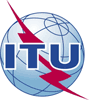 International telecommunication unionTelecommunication Standardization BureauInternational telecommunication unionTelecommunication Standardization BureauGeneva, 13 February 2018Geneva, 13 February 2018Ref:TSB Collective letter 1/SG5RG-AFR
TSB Collective letter 1/SG5RG-ARB
TSB Collective letter 1/SG20RG-AFR
SG5; SG20/CBTSB Collective letter 1/SG5RG-AFR
TSB Collective letter 1/SG5RG-ARB
TSB Collective letter 1/SG20RG-AFR
SG5; SG20/CBTo Administrations of Member States of the Union; To ITU-T Sector Members;To ITU-T Associates participating in the work of Study Group 5;
To ITU-T Associates participating in the work of Study Group 20To ITU  Academia;To the ITU Regional Office for Africa Region, Addis AbabaTo the ITU Arab Regional Office, Cairo To Administrations of Member States of the Union; To ITU-T Sector Members;To ITU-T Associates participating in the work of Study Group 5;
To ITU-T Associates participating in the work of Study Group 20To ITU  Academia;To the ITU Regional Office for Africa Region, Addis AbabaTo the ITU Arab Regional Office, Cairo Tel:+41 22 730 6301+41 22 730 6301To Administrations of Member States of the Union; To ITU-T Sector Members;To ITU-T Associates participating in the work of Study Group 5;
To ITU-T Associates participating in the work of Study Group 20To ITU  Academia;To the ITU Regional Office for Africa Region, Addis AbabaTo the ITU Arab Regional Office, Cairo To Administrations of Member States of the Union; To ITU-T Sector Members;To ITU-T Associates participating in the work of Study Group 5;
To ITU-T Associates participating in the work of Study Group 20To ITU  Academia;To the ITU Regional Office for Africa Region, Addis AbabaTo the ITU Arab Regional Office, Cairo Fax:+41 22 730 5853+41 22 730 5853To Administrations of Member States of the Union; To ITU-T Sector Members;To ITU-T Associates participating in the work of Study Group 5;
To ITU-T Associates participating in the work of Study Group 20To ITU  Academia;To the ITU Regional Office for Africa Region, Addis AbabaTo the ITU Arab Regional Office, Cairo To Administrations of Member States of the Union; To ITU-T Sector Members;To ITU-T Associates participating in the work of Study Group 5;
To ITU-T Associates participating in the work of Study Group 20To ITU  Academia;To the ITU Regional Office for Africa Region, Addis AbabaTo the ITU Arab Regional Office, Cairo E-mail:tsbsg5rgafr@itu.int
tsbsg5@itu.int
tsbsg20@itu.int
tsbsg5rgafr@itu.int
tsbsg5@itu.int
tsbsg20@itu.int
To Administrations of Member States of the Union; To ITU-T Sector Members;To ITU-T Associates participating in the work of Study Group 5;
To ITU-T Associates participating in the work of Study Group 20To ITU  Academia;To the ITU Regional Office for Africa Region, Addis AbabaTo the ITU Arab Regional Office, Cairo To Administrations of Member States of the Union; To ITU-T Sector Members;To ITU-T Associates participating in the work of Study Group 5;
To ITU-T Associates participating in the work of Study Group 20To ITU  Academia;To the ITU Regional Office for Africa Region, Addis AbabaTo the ITU Arab Regional Office, Cairo Web:http://www.itu.int/go/sg5rgafr
http://itu.int/go/sg5rgarb
http://itu.int/go/sg20rgafr http://www.itu.int/go/sg5rgafr
http://itu.int/go/sg5rgarb
http://itu.int/go/sg20rgafr To Administrations of Member States of the Union; To ITU-T Sector Members;To ITU-T Associates participating in the work of Study Group 5;
To ITU-T Associates participating in the work of Study Group 20To ITU  Academia;To the ITU Regional Office for Africa Region, Addis AbabaTo the ITU Arab Regional Office, Cairo To Administrations of Member States of the Union; To ITU-T Sector Members;To ITU-T Associates participating in the work of Study Group 5;
To ITU-T Associates participating in the work of Study Group 20To ITU  Academia;To the ITU Regional Office for Africa Region, Addis AbabaTo the ITU Arab Regional Office, Cairo Subject:Meetings of ITU-T Study Group 5 Regional Group for Africa (SG5RG-AFR); Study Group 5 Regional Group for the Arab Region (SG5RG-ARB); Study Group 20 Regional Group for Africa (SG20RG-AFR)Zanzibar, Tanzania, 9-12 April 2018Meetings of ITU-T Study Group 5 Regional Group for Africa (SG5RG-AFR); Study Group 5 Regional Group for the Arab Region (SG5RG-ARB); Study Group 20 Regional Group for Africa (SG20RG-AFR)Zanzibar, Tanzania, 9-12 April 2018Meetings of ITU-T Study Group 5 Regional Group for Africa (SG5RG-AFR); Study Group 5 Regional Group for the Arab Region (SG5RG-ARB); Study Group 20 Regional Group for Africa (SG20RG-AFR)Zanzibar, Tanzania, 9-12 April 2018Meetings of ITU-T Study Group 5 Regional Group for Africa (SG5RG-AFR); Study Group 5 Regional Group for the Arab Region (SG5RG-ARB); Study Group 20 Regional Group for Africa (SG20RG-AFR)Zanzibar, Tanzania, 9-12 April 20185 March 2018- Submit fellowship requests (application form and guidelines can be found here)9 March 2018- Pre-registration (online via the regional group homepage)- Submit requests for visa support letters (see practical information)27 March 2018- Submit ITU-T Member contributions (by e-mail to tsbsg5rgafr@itu.int ; tsbsg5@itu.int ; tsbsg20@itu.int )Yours faithfully,(signed)Chaesub Lee
Director of the Telecommunication
Standardization Bureau  ITU-T SG5RG-AFR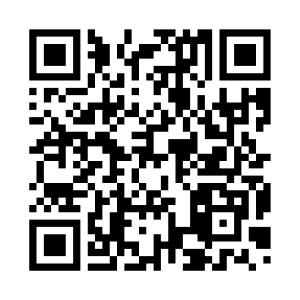 Annexes: 4ITU-T SG5RG-ARB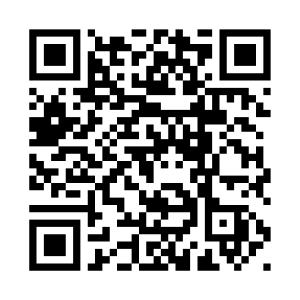 ITU-T SG20RG-AFR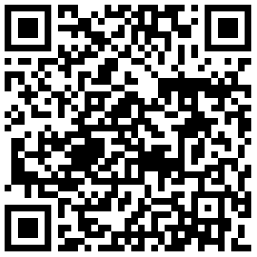 Latest meeting information